Просјечна нето плата у јуну 1 157 КМУ свих 19 подручја (VI 2022/VI 2021) забиљежен номинални раст нето платеПросјечна мјесечна нето плата у Републици Српској исплаћена у јуну 2022. године износила је 1 157 КМ и у односу на исти мјесец претходне године номинално је већа за 16,4% а реално за 1,8%, док је у односу на мај 2022. номинално већа за 4,7% а реално за 3,6%. Просјечна мјесечна бруто плата износила је 1 749 КМ.Посматрано по подручјима, у јуну 2022. године највиша просјечна нето плата исплаћена је у подручју Информације и комуникације и износила је 1 541 КМ, а најнижа просјечна нето плата у јуну 2022. исплаћена је у подручју Грађевинарство, 844 КМ.У јуну 2022. године, у односу на јун 2021, у свих 19 подручја забиљежен је номинални раст нето плате, од чега највише у подручјима Административне и помоћне услужне дјелатности 27,9%, Дјелатности пружања смјештаја, припреме и послуживања хране, хотелијерство и угоститељство 25,8% и Пословање некретнинама 22,2%.     		                KM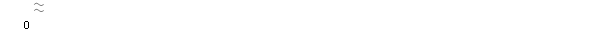 Графикон 1. Просјечна нето плата по мјесецимаМјесечна инфлација у јуну 2022. године 1,1%Годишња инфлација (VI 2022/VI 2021) 14,3%Цијене производа и услуга које се користе за личну потрошњу у Републици Српској, мјерене индексом потрошачких цијена, у јуну 2022. године у односу на претходни мјесец у просјеку су више за 1,1%, док су у односу на исти мјесец претходне године у просјеку више за 14,3%.Од 12 главних одјељака производа и услуга, више цијене на годишњем нивоу забиљежене су у једанаест, а ниже цијене у једном одјељку.Највећи годишњи раст цијена у јуну 2022. године, забиљежен је у одјељку Превоз 34,6% због виших цијена у групи Горива и мазива за лична возила од 55,7%, затим у одјељку Храна и безалкохолна пића 22,6%, због поскупљења у групама Уља и масноће од 66,8% и Хљеб и житарице од 27,2%, потом у одјељку Ресторани и хотели 10,6%, због виших цијена у групи Услуге у ресторанима и кафићима од 12,8%, затим у одјељку Намјештај и покућство 8,5%, усљед виших цијена у групи Теписи и друге подне облоге од 16,2%. Више цијене од 8,3% забиљежене су у одјељку Рекреација и култура због повећања цијена у групи Новине и часописи од 25,9%, затим у одјељку Становање 7,3% усљед повећања у групама Течна горива од 66,7%, Плин од 54,7% и Материјали за одржавање стамбене јединице од 21,5%, док је повећање од 5,4% забиљежено у одјељку Остали производи и услуге усљед виших цијена у групи Услуге фризерских салона од 11,5%. Слиједи одјељак Алкохолна пића и дуван са повећањем од 2,1%, усљед виших цијена у групи Вино од 7,1%, потом одјељак Комуникације са растом од 1,0%, усљед виших цијена у групи Телефонске и телефакс услуге од 1,2%, затим одјељак Здравство са растом од 0,6%, усљед повећања цијена у групама Ванболничке услуге од 2,8% и Стоматолошке услуге од 2,6%, док је повећање од 0,1% забиљежено је у одјељку Образовање због виших цијена у групи Предшколско образовање од 0,8%.Ниже цијене на годишњем нивоу, у јуну 2022. године, забиљежене су у одјељку Одјећа и обућа 4,9%, усљед сезонских снижења конфекције и обуће током године.Графикон 2. Мјесечна и годишња инфлацијаКалендарски прилагођена индустријска производња (VI 2022/VI 2021) већа 1,6%Индустријска производња (I-VI 2022/I-VI 2021) већа 3,0%Календарски прилагођена индустријска производња у јуну 2022. године у поређењу са јуном 2021. године већа je за 1,6%. Десезонирана индустријска производња у Републици Српској у јуну 2022. године у поређењу са мајем 2022. године мања је за 3,0%. Индустријска производња у Републици Српској у периоду јануар – јун 2022. године у односу на исти период 2021. године биљежи раст од 3,0%. У истом периоду у подручју Вађење руда и камена оставрен је раст од 12,3%, у подручју Прерађивачкa индустрија раст од 4,3%, док је у подручју Производњa и снабдијевањe електричном енергијом, гасом, паром и климатизацијa забиљежен пад од 2,5%. Графикон 3. Индекси индустријске производње јун 2018 – јун 2022. (2015=100)Број запослених у индустрији (I-VI 2022/I-VI 2021) већи 1,2%Број запослених у индустрији у јуну  2022. године у односу у на просјек 2021. године већи је за 1,2% и у односу на исти мјесец прошле године већи за 1,0%. Број запослених у индустрији у периоду јануар – јун 2022. године, у односу на исти период прошле године већи је за 1,2%. Рекордан мјесечни извоз у јуну 2022.У јуну 2022. године остварен је извоз у вриједности од 514 милиона КМ, што је 31,2% више него у истом мјесецу 2021. године, те увоз у вриједности од 644 милиона КМ, што је за 33,0% више него у јуну претходне године. Вриједност извоза Републике Српске у јуну 2022. године била је највиша икада од када се посматра извоз по мјесецима.У периоду јануар - јун 2022. године остварен је извоз у вриједности од двије милијарде 762 милиона КМ, што је за 36,0% више него у периоду јануар - јун 2021. године, те увоз у вриједности од три милијарде 432 милиона КМ, што је за 35,6% више него у периоду јануар - јун 2021. године, док је проценат покривености увоза извозом износио 80,5%.У погледу географске дистрибуције робне размјене Републикe Српскe са иностранством, у периоду јануар - јун 2022. године, највише се, од укупно оствареног извоза, извозило у Србију и то у вриједности од 503 милиона КМ (18,2%) и у Хрватску 382 милиона КМ (13,8%). У истом периоду, највише се, од укупно оствареног увоза, увозило из Србије и то у вриједности од 608 милионa КМ (17,7%) и из Италије, у вриједности од 558 милиона КМ (16,3%).Посматрано по групама производа, у периоду јануар - јун 2022. године, највеће учешће у извозу остварује електрична енергија са 312 милиона КМ, што износи 11,3% од укупног извоза, док највеће учешће у увозу остварују нафтна уља и уља добијена од битуменозних минерала (осим сирових), са укупном вриједношћу од 285 милиона КМ, што износи 8,3% од укупног увоза. Графикон 4. Извоз и увоз по мјесецима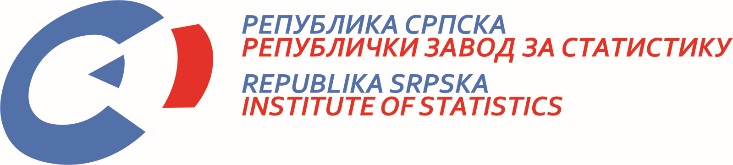            22. VII 2022. Број  229/22 САОПШТЕЊЕ ЗА МЕДИЈЕ јул 2022.МАТЕРИЈАЛ ПРИПРЕМИЛИ: Статистика радаБиљана Глушацbiljana.glusac@rzs.rs.ba Статистика цијена Жељка Драшковићzeljka.draskovic@rzs.rs.baСтатистика индустрије и рударства Биљана Јеличићbiljana.jelicic@rzs.rs.ba; Статистика спољне трговине мр Сања Стојчевић Увалићsanja.stojcevic@rzs.rs.baСаопштење припремило одјељење за публикације, односе са јавношћу и повјерљивост статистичких податакаДарко Милуновић, в.д. директора Завода, главни уредникВладан Сибиновић, начелник одјељења Република Српска, Бања Лука, Вељка Млађеновића 12дИздаје Републички завод за статистикуСаопштење је објављено на Интернету, на адреси: www.rzs.rs.baтел. +387 51 332 700; E-mail: stat@rzs.rs.baПриликом коришћења података обавезно навести извор